韩国忠清北道·食品—华东三地贸易洽谈会邀 请 函  为了更好地促进上海企业与韩国企业间的经贸往来，韩国忠清北道上海代表处将主办韩国忠清北道·食品——华东三地贸易洽谈会。其中来上海举办洽谈会的企业包括休闲零食，酒水，饮料，面类等优秀生产企业。上海市工商联受托邀请有兴趣的企业前去洽谈，寻找商机。洽谈会时间：2019.04.23（二）9:00-16:00，具体洽谈时间可灵活安排。洽谈会地点：上海虹桥迎宾馆6号楼2楼 群贤堂（虹桥路1591号）现诚邀有兴趣参加洽谈会的企业报名参会，洽谈会备有韩语翻译，形式为对口洽谈，费用全免。凡欲参加者请务必于2019年3月31日前填妥以下回执并传真或电邮报名。传真：021-63373416， Email:  jjyan@sfic.org.cn  如有问题，请致电上海市工商联联络部与严先生联系，电话021-63374353。                       上海市工商业联合会                                                二O一九年三月七日                          回    执附件：韩国企业简介 *欲了解洽谈会企业产品资料详情，请扫描下方二维码    企业名称拟洽谈韩企序号可多选拟洽谈韩企序号可多选拟洽谈韩企序号可多选拟洽谈韩企序号可多选地址法人公司成立时间公司成立时间员工数员工数联系电话2018年销售额2018年销售额公司主页公司主页参会人姓名：         姓名：         职位：职位：职位：职位：职位：职位：职位：职位：参会人手机：手机：E-mail：E-mail：E-mail：E-mail：E-mail：E-mail：E-mail：E-mail：主要从业产品A饮料 B休闲食品 C酒类 D水产 E其他______________A饮料 B休闲食品 C酒类 D水产 E其他______________A饮料 B休闲食品 C酒类 D水产 E其他______________A饮料 B休闲食品 C酒类 D水产 E其他______________A饮料 B休闲食品 C酒类 D水产 E其他______________A饮料 B休闲食品 C酒类 D水产 E其他______________A饮料 B休闲食品 C酒类 D水产 E其他______________A饮料 B休闲食品 C酒类 D水产 E其他______________A饮料 B休闲食品 C酒类 D水产 E其他______________A饮料 B休闲食品 C酒类 D水产 E其他______________企业类型A商超 B商超供应商 C电视购物 D代理经销商 E批发 F网络销售 G其他___A商超 B商超供应商 C电视购物 D代理经销商 E批发 F网络销售 G其他___A商超 B商超供应商 C电视购物 D代理经销商 E批发 F网络销售 G其他___A商超 B商超供应商 C电视购物 D代理经销商 E批发 F网络销售 G其他___A商超 B商超供应商 C电视购物 D代理经销商 E批发 F网络销售 G其他___A商超 B商超供应商 C电视购物 D代理经销商 E批发 F网络销售 G其他___A商超 B商超供应商 C电视购物 D代理经销商 E批发 F网络销售 G其他___A商超 B商超供应商 C电视购物 D代理经销商 E批发 F网络销售 G其他___A商超 B商超供应商 C电视购物 D代理经销商 E批发 F网络销售 G其他___A商超 B商超供应商 C电视购物 D代理经销商 E批发 F网络销售 G其他___企业介绍1.有无进出口经验,有的话主要进口国家：______________  2.主要进口产品：_____________________1.有无进出口经验,有的话主要进口国家：______________  2.主要进口产品：_____________________1.有无进出口经验,有的话主要进口国家：______________  2.主要进口产品：_____________________1.有无进出口经验,有的话主要进口国家：______________  2.主要进口产品：_____________________1.有无进出口经验,有的话主要进口国家：______________  2.主要进口产品：_____________________1.有无进出口经验,有的话主要进口国家：______________  2.主要进口产品：_____________________1.有无进出口经验,有的话主要进口国家：______________  2.主要进口产品：_____________________1.有无进出口经验,有的话主要进口国家：______________  2.主要进口产品：_____________________1.有无进出口经验,有的话主要进口国家：______________  2.主要进口产品：_____________________1.有无进出口经验,有的话主要进口国家：______________  2.主要进口产品：_____________________企业介绍3.主要流通渠道以及销售区域范围：_____________4.销售中商品：_____________3.主要流通渠道以及销售区域范围：_____________4.销售中商品：_____________3.主要流通渠道以及销售区域范围：_____________4.销售中商品：_____________3.主要流通渠道以及销售区域范围：_____________4.销售中商品：_____________3.主要流通渠道以及销售区域范围：_____________4.销售中商品：_____________3.主要流通渠道以及销售区域范围：_____________4.销售中商品：_____________3.主要流通渠道以及销售区域范围：_____________4.销售中商品：_____________3.主要流通渠道以及销售区域范围：_____________4.销售中商品：_____________3.主要流通渠道以及销售区域范围：_____________4.销售中商品：_____________3.主要流通渠道以及销售区域范围：_____________4.销售中商品：_____________企业介绍5.旗下供应商数：         家  6.有无实体店，实体店数：           家5.旗下供应商数：         家  6.有无实体店，实体店数：           家5.旗下供应商数：         家  6.有无实体店，实体店数：           家5.旗下供应商数：         家  6.有无实体店，实体店数：           家5.旗下供应商数：         家  6.有无实体店，实体店数：           家5.旗下供应商数：         家  6.有无实体店，实体店数：           家5.旗下供应商数：         家  6.有无实体店，实体店数：           家5.旗下供应商数：         家  6.有无实体店，实体店数：           家5.旗下供应商数：         家  6.有无实体店，实体店数：           家5.旗下供应商数：         家  6.有无实体店，实体店数：           家企业介绍其他补充：______________________________________________________________其他补充：______________________________________________________________其他补充：______________________________________________________________其他补充：______________________________________________________________其他补充：______________________________________________________________其他补充：______________________________________________________________其他补充：______________________________________________________________其他补充：______________________________________________________________其他补充：______________________________________________________________其他补充：______________________________________________________________2019.04.239:0010:0010:0011:0013:0013:0014:0014:0015:0015:00拟洽谈时间✓NO公司名称主要商品企业意向产品照片企业网址1(株) 校洞食品参鸡汤/冷面等。将韩国传统的味道带给您，里面有一整只鸡，鸡肚子里还包有人参，红枣，板栗，大蒜，糯米等食材，为您提供滋补养身的饮食。大型超市、食品批发商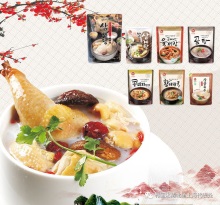 www.howchon.com2(株)乐易斯威尔食品速食米面。面中大米含量 90-95% （无麸质面）；面条筋道，长时间不发胀；可长期保存（常温5个月，冷藏1年）大型超市、食品批发商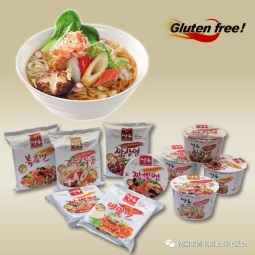 www.ricewell.co.kr3(株)JK国际调味海苔/海苔零食，可用于卷米饭和食品调味。代理、批发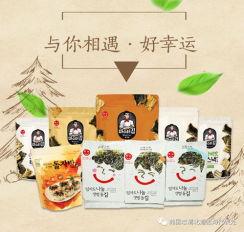 www.jkinc.co.kr4大都食品冷面/锅巴/辣牛肉汤等。使用韩国产米100%制成的锅巴，可在水中煮至变软作锅巴粥食用,也可涂抹蜂蜜或砂糖作点心食用，易于消化吸收,适合老人与患者食用。食品服务业、盒饭加工企业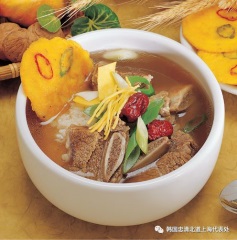 www.dadofood.com5(株)好酒世宗韩国玛格丽酒等。用有机大米酿造的有生命之酒，火辣辣但又有柔软的一面。酒类进口商、代理批发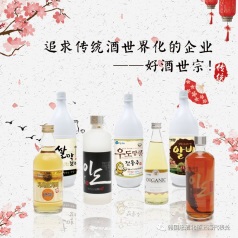 www.sejongwine.com6自然与人参红参酒。忠清北道槐山地区特产名酒，诞生于经过4年时间栽培以及1年以上发酵熟成的红参原液。酒类进口商、代理批发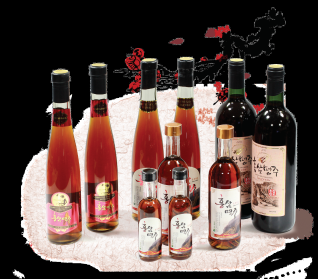 www.gswine.modoo.at7(株)Wellfarm营养代餐/养生茶/果汁等。用韩国产甜南瓜制作,口感沙软甘甜,饱腹感十足，代替早餐，完全不添加蔗糖及食品添加剂。大型超市、食品批发商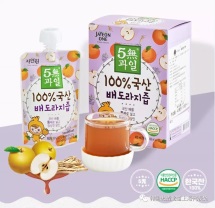 www.well-farm.co.kr8金刚B&F儿童饮料/谷物粥/果冻等。产品无碳酸成分，不添加防腐剂，适合儿童饮食。饮料包装上印有知名动漫海底小纵队图案，让小朋友喝得健康，玩得开心。大型超市、食品批发商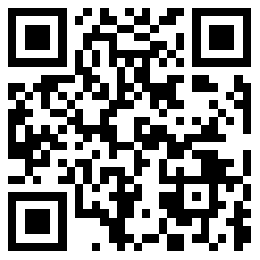 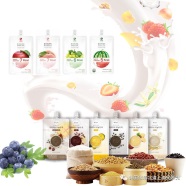 www.keumkangbnf.com